Приложение №1 к приказу Министерства образования и науки Республики Башкортостанот «___» ___________ 2024 №_____График проведения мониторингов сформированности читательской, математической, естественнонаучной грамотностей обучающихся 5-х классов общеобразовательных организаций Республики Башкортостан в период с 22.01.2024 по 26.01.2024Методика формирования выборкиСоставление общего списка ОО республики, реализующих общеобразовательные программы начального, основного и среднего общего образования.Определение размера выборки – 30%.Определение критериев:представленность муниципальных районов и городов;наличие ОО из каждого муниципального района /города;соотношение город – село соответствует пропорциям генеральной совокупности;школы с низкими образовательными результатами;школы, имеющие низкие результаты по итогам мониторингов 2022-2023 учебного года, оценивающих функциональную грамотность по направлениям читательская, математическая, естественнонаучная; школы с необъективностью при проведении внешней процедуры оценивания;опорные школы;малокомплектные школы соответствует генеральной совокупности;школы, находящиеся в неблагополучных социальных условиях;муниципальные, государственные, частные школы.Сортировка списка по размеру выборки и соответствию критериям.Обоснование репрезентативностиВ мониторингах сформированности функциональной грамотности по направлениям участвуют общеобразовательные организации Республики Башкортостан, реализующие общеобразовательные программы основного общего образования.Участники мониторингов по функциональной грамотности по направлениям для обучающихся 5 классов (январь 2024), 8 классов (февраль 2024) определялись на основе пропорциональной репрезентативной выборки. В каждой группе участников мониторинга входили ОО:ШНОР от общего количества 33,3% (275 ОО);школы с признаками необъективности проведения (61 ОО);опорные общеобразовательные организации (80 ОО);малокомплектные школы;общеобразовательные организации регионального подчинения;частные общеобразовательные организации.  Приложение №2 к приказу Министерства образования и науки Республики Башкортостанот «___» ___________ 2024 №_____Порядок проведения мониторингов сформированности  функциональной грамотности по  направлениям Мониторинги проводятся в компьютерной форме. Сбор данных осуществляется с использованием платформы forms.yandex.ru. Ссылки для участия в мониторингах направляются на электронные адреса органов местного самоуправления, осуществляющих управление в сфере образования, в 11.00 ч. в день их проведения.Образовательная организация (далее – ОО) при проведении мониторингов:назначает школьного координатора;определяет технического специалиста;назначает организаторов в аудиториях из числа учителей, не работающих в данном классе и не являющихся учителем математики, физики                                            и информатики;размещает в классе в зоне видеонаблюдения информацию с наименованием ОО и класса, участвующего в мониторингах;обеспечивает отдельное рабочее место участнику мониторингов;обеспечивает присутствие в аудитории (классе) не менее одного организатора.Количество, общая площадь и состояние помещений, предоставляемых для проведения мониторингов, должны обеспечивать выполнение заданий в условиях, соответствующих требованиям санитарно-эпидемиологическими требований к условиям и организации обучения в образовательных организациях.Место проведения мониторингов должно быть оборудовано средствами видеонаблюдения в целях объективности их проведения. Для выполнения технических действий, связанных с проведением проверочных работ (для подключения видеонаблюдения, проверки соединения компьютеров к сети Интернет и т.п.), могут быть привлечены технические специалисты. ОО может принять решение о выдаче листов для черновиков.Технические требования к компьютерамОперационная система: Windows 7 и выше, Linux.
Процессор: Intel Pentium 4 и выше.
Оперативная память: от 2 Гбайт.
Свободное дисковое пространство: от 10 Гб.
Прочее оборудование: Манипулятор «мышь», клавиатура.
Видеокарта и монитор: разрешение не менее 1024 по горизонтали, не менее 768 по вертикали.
Дополнительное ПО: Яндекс Браузер, Mozilla Firefox или Google Chrome последней версии.
Требуется стабильное подключение к сети Интернет.
Школьный координатор1.Обеспечивает организацию и проведение мониторингов в общеобразовательной организации.2.Составляет график участия классов в мониторингах с учетом возможного  времени начала работы в 12.00, 13.00, 14.00, 15.00.3.Координирует деятельность школьных организаторов и технического специалиста.4.Получает ссылку для проведения мониторингов и передает ее организатору в аудитории.Организатор в аудитории1.Перед началом проведения мониторингов совместно с техническим специалистом проверяет подключение компьютеров к сети Интернет, открывает на каждом компьютере страницу для входа.2.Рассаживает участников за рабочие места, проверяет, чтобы каждый участник открыл данную ссылку и приступил к выполнению теста. Рисунок 1. Наименование образовательного учреждения,  класс, литер (если есть литер)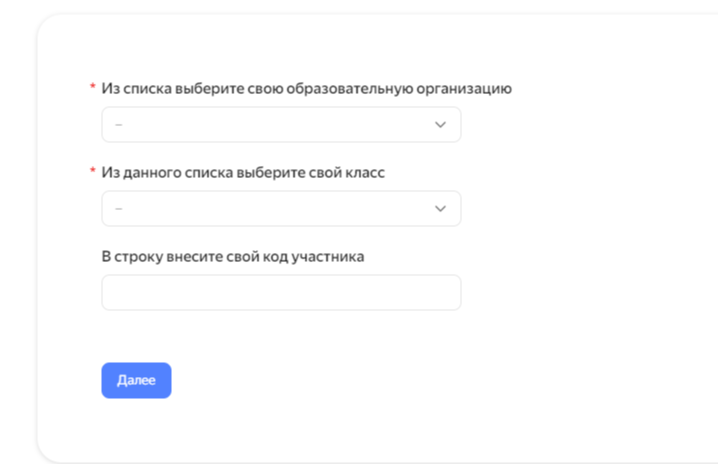 3.Проводит инструктаж на основе приведённого ниже текста (5 мин). Текст инструктажа «Ребята, вам предстоит выполнить работу по функциональной  грамотности. В ней …заданий (называет количество заданий). Выполнять задания необходимо в том порядке, в котором они даны. Внимательно читайте текст каждого задания. Ответы к заданиям вносите в отведенное для них поле. Если вы пропустили какой-то вопрос и хотите к нему вернуться, чтобы дать ответ, выберите номер пропущенного вопроса в карте работы. Время выполнения работы – 40 минут. При выполнении работы  запрещается иметь при себе средства связи, фото-, аудио- и видеоаппаратуру, справочные материалы, письменные заметки и иные средства хранения и передачи информации. После выполнения всех заданий необходимо нажать кнопку «Отправить», иначе работа будет считаться незавершенной. Приступая к работе, будьте внимательны, не торопитесь. Желаем успеха!».4.Организовывает выполнение работы участниками. В процессе проведения работы обеспечивает порядок в аудитории.Рисунок 3. Кнопка в конце работы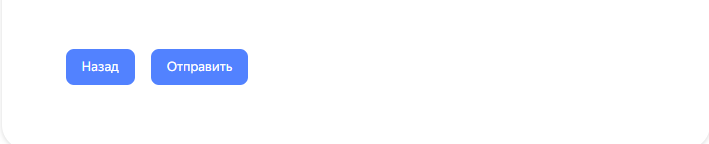 5.После выполнения всех заданий необходимо нажать кнопку «Отправить». В процессе проведения работы рекомендуется фиксировать код участника с целью дальнейшего использования образовательной организацией результатов мониторингов во внутренней системе оценивания качества образования. Региональным организаторам фиксация  кодов не направляется.Технический специалист Подключает за 15 минут до начала мониторингов видеонаблюдение                          и ставит на видеозапись.  В  присутствии школьного координатора проводит проверку доступа                          к сети Интернет на каждом рабочем месте. После проведения мониторингов для каждого класса/подгруппы класса сохраняет файл с видеозаписью в Облако Mail.Ru образовательной организации и строго до 17.00 ч. следующего дня с момента проведения направляет на указанный электронный адрес monitoring_fg@list.ru ссылку.                  В случае некорректной видеозаписи или отсутствия видеозаписи образовательная организация считается не принявшей участие                                                   в мониторингах, результаты выполнения работ обучающихся не учитываются при анализе результатов.  Приложение №3 к приказу Министерства образования и науки Республики Башкортостанот «___» ___________ 2024 №_____Список специалистов Управления контрольно-надзорной деятельности                         в сфере образования и оценки качества образования Министерства образования и науки Республики Башкортостан, направляемых                                     в общеобразовательные организации Республики Башкортостан в целях контроля объективности мониторингов с 22.01.2024 по 26.01.2024Муниципальные районыНаименование образовательных организацийДатаГО г. Агидель    МАОУ 'Башкирская гимназия' г.Агидель22.01.2024ГО г. Кумертау    МБОУ Гимназия № 122.01.2024ГО г. Кумертау    МБОУ СОШ № 3 им. С.А.Погребача22.01.2024ГО г. Кумертау    МБОУ СОШ с.Ира22.01.2024 ГО ЗАТО г. Межгорье    МАОУ СОШ № 1 ЗАТО Межгорье РБ 22.01.2024ГО г. Нефтекамск    МОАУ 'Полилингвальная многопрофильная школа-интернат'22.01.2024ГО г. Нефтекамск    МОАУ СОШ № 10 'Центр образования'22.01.2024ГО г. Нефтекамск    МОАУ СОШ № 1622.01.2024ГО г. Нефтекамск    МОАУ СОШ № 1722.01.2024ГО г. Нефтекамск    МОАУ СОШ № 422.01.2024ГО г. Нефтекамск    МОАУ СОШ № 922.01.2024ГО г. Октябрьский    МБОУ 'Гимназия № 2'22.01.2024ГО г. Октябрьский    МБОУ 'СОШ № 13'22.01.2024ГО г. Октябрьский    МБОУ 'ТГ №11'22.01.2024ГО г. Октябрьский    МБОУ СОШ №1222.01.2024ГО г. Октябрьский    МБОУ СОШ №922.01.2024ГО г. Салават    МБОУ 'Кадетская школа № 2' г.Салавата22.01.2024ГО г. Салават    МБОУ 'Лицей № 1' г. Салавата22.01.2024ГО г. Салават    МБОУ 'СОШ № 11' г. Салавата22.01.2024ГО г. Салават    МБОУ 'СОШ № 18' г. Салавата22.01.2024ГО г. Салават    МБОУ 'СОШ № 19' г. Салавата22.01.2024ГО г. Салават    МБОУ 'СОШ № 23' г. Салавата22.01.2024ГО г. Салават    МБОУ 'СОШ № 4' г. Салавата22.01.2024ГО г. Сибай    МОБУ 'Лицей 'Ирандык'22.01.2024ГО г. Сибай    МОБУ СОШ № 1222.01.2024ГО г. Сибай    МОБУ СОШ № 622.01.2024ГО г. Сибай    МОБУ СОШ № 722.01.2024ГО г. Стерлитамак    МАОУ «Гимназия № 3 имени Джалиля Киекбаева' городского округа  г.Стерлитамак РБ22.01.2024ГО г. Стерлитамак    МАОУ 'Гимназия № 4' городского округа  г. Стерлитамак РБ22.01.2024ГО г. Стерлитамак    МАОУ 'Лицей № 3 им.Секина В.А.' ГО г. Стерлитамак РБ22.01.2024ГО г. Стерлитамак    МАОУ СОШ №4 с кадетскими классами им. Д.С. Нагуманова22.01.2024ГО г. Стерлитамак    МАОУ 'СОШ № 5' ГО г. Стерлитамак РБ22.01.2024ГО г. Стерлитамак    МАОУ «СОШ № 8' городского округа г. Стерлитамак РБ22.01.2024ГО г. Стерлитамак    МАОУ 'СОШ № 11' городского округа  г. Стерлитамак РБ22.01.2024ГО г. Стерлитамак    МАОУ «СОШ №18» г. Стерлитамак РБ22.01.2024ГО г. Стерлитамак    МАОУ 'СОШ № 19'  городского округа г. Стерлитамак РБ22.01.2024ГО г. Стерлитамак    МАОУ 'СОШ № 20'  городского округа  г. Стерлитамак РБ22.01.2024ГО г. Стерлитамак    МАОУ «СОШ №26» г. Стерлитамак РБ22.01.2024ГО г. Стерлитамак    МАОУ 'СОШ № 29' городского округа  г. Стерлитамак РБ22.01.2024ГО г. Стерлитамак    МАОУ «СОШ №33 им.Н.И. Суханова» г. Стерлитамак РБ22.01.2024  Абзелиловский  МР    МБОУ СОШ №1 с.Аскарово МР Абзелиловский район РБ23.01.2024  Абзелиловский  МР    МБОУ СОШ д.Новобалапаново МР Абзелиловский район РБ23.01.2024  Абзелиловский  МР    МБОУ СОШ д.Таштимерово МР Абзелиловский район РБ23.01.2024  Абзелиловский  МР    филиал  МБОУ СОШ д.Таштимерово ООШ д.Тупаково23.01.2024  Абзелиловский  МР    филиал  МБОУ СОШ д.Таштимерово СОШ д.Салаватово23.01.2024  Абзелиловский  МР    МБОУ СОШ им. Васева Г.Т. с. Михайловка МР Абзелиловский район РБ23.01.2024  Абзелиловский  МР    филиал  МБОУ СОШ им.Васева Г.Т. с.Михайловка ООШ д.Озерное23.01.2024  Абзелиловский  МР    МБОУ СОШ с.Ташбулатово МР Абзелиловский район РБ23.01.2024  Абзелиловский  МР    МБОУ СОШ с.Халилово МР Абзелиловский район РБ23.01.2024  Абзелиловский  МР    филиал  МБОУ СОШ с.Халилово СОШ д.Ишбулдино23.01.2024  Абзелиловский  МР    МБОУ СОШ с.Целинный МР абзелиловский район РБ23.01.2024  Альшеевский  МР    МБОУ ООШ д. Чураево23.01.2024  Альшеевский  МР    МБОУ ООШ с. Абдрашитово23.01.2024  Альшеевский  МР    МБОУ СОШ №4 с.Раевский23.01.2024  Альшеевский  МР    МБОУ СОШ с. Кипчак -Аскарово23.01.2024  Альшеевский  МР    МБОУ СОШ с. Крымский23.01.2024  Альшеевский  МР    МБОУ СОШ с. Шафраново23.01.2024  Архангельский  МР    МОБУ ООШ д.Заитово23.01.2024  Архангельский  МР    МОБУ СОШ №1 с.Архангельское23.01.2024  Архангельский  МР    МОБУ СОШ д.Тереклы23.01.2024  Архангельский  МР    МОБУ СОШ с.Бакалдинское23.01.2024  Архангельский  МР    МОБУ СОШ с.Валентиновка23.01.2024  Аскинский  МР    МБОУ ООШ д.Новые Казанчи МР Аскинский район РБ23.01.2024  Аскинский  МР    МБОУ СОШ №2 с.Аскино23.01.2024  Аскинский  МР    МБОУ ООШ д.Упканкуль - филиал  МБОУ СОШ №2 с. Аскино23.01.2024  Аскинский  МР    МБОУ СОШ д.Султанбеково МР Аскинский район РБ23.01.2024  Аскинский  МР    МБОУ ООШ д. Чурашево, МР Аскинский район РБ – филиал  МБОУ СОШ д. Султанбеково, МР Аскинский район РБ23.01.2024  Аскинский  МР    МБОУ СОШ с.Кубиязы МР Аскинский район РБ23.01.2024  Аургазинский  МР    МБОУ СОШ №3 с. Толбазы23.01.2024  Аургазинский  МР    филиал  МБОУ СОШ №3 с.Толбазы 'ОШ д.Кебячево'23.01.2024  Аургазинский  МР    МБОУ СОШ д. Новофедоровка23.01.2024  Аургазинский  МР    МБОУ СОШ с. Бишкаин23.01.2024  Аургазинский  МР    МБОУ СОШ с. Куезбашево23.01.2024  Аургазинский  МР    филиал  МБОУ СОШ с.Куезбашево 'ОШ с.Тряпино'23.01.2024  Аургазинский  МР    МБОУ СОШ с. Месели23.01.2024  Аургазинский  МР    МБОУ СОШ с. Степановка23.01.2024  Баймакский  МР    МОАУ лицей №4 г. Баймак23.01.2024  Баймакский  МР    МОБУ ООШ им. М.А. Баимова д.Баимово23.01.2024  Баймакский  МР    МОБУ ООШ с. Кусеево23.01.2024  Баймакский  МР    МОБУ ООШ с.Верхнетавлыкаево23.01.2024  Баймакский  МР    ООШ д.Чингизово филиал  МОБУ ООШ с. Верхнетавлыкаево23.01.2024  Баймакский  МР    МОБУ СОШ № 3 г. Баймак23.01.2024  Баймакский  МР    МОБУ СОШ д. Уметбаево 23.01.2024  Баймакский  МР    МОБУ СОШ им.А.Алибаева с. Юмашево23.01.2024  Баймакский  МР    МОБУ СОШ с. 1-е Туркменево23.01.2024  Баймакский  МР    МОБУ СОШ с. Кульчурово23.01.2024  Баймакский  МР    ООШ с.Муллакаево филиал  МОБУ СОШ с.Кульчурово23.01.2024  Баймакский  МР    МОБУ СОШ с. Яратово23.01.2024  Баймакский  МР    МОБУ СОШ с.Билялово23.01.2024  Бакалинский  МР    МОБУ ООШ с.Старокостеево23.01.2024  Бакалинский  МР    МОБУ ООШ с.Тактагулово23.01.2024  Бакалинский  МР    МОБУ ООШ с.Токбердино23.01.2024  Бакалинский  МР    МОБУ СОШ №1 с.Бакалы23.01.2024  Бакалинский  МР    МОБУ СОШ с.Камышлытамак23.01.2024  Бакалинский  МР    МОБУ СОШ с.Старокатаево23.01.2024  Бакалинский  МР    МОБУ СОШ с.Старые Маты23.01.2024  Балтачевский  МР    МОБУ СОШ д.Верхнекарышево23.01.2024  Балтачевский  МР    МОБУ СОШ д.Кундашлы23.01.2024  Балтачевский  МР    МОБУ СОШ д.Старотимкино23.01.2024  Балтачевский  МР    МОБУ СОШ с.Тучубаево23.01.2024  Балтачевский  МР    филиал  – МОБУ ООШ д.Асавка23.01.2024  Белебеевский  МР    МАОУ Башкирская гимназия-интернат г.Белебея РБ23.01.2024  Белебеевский  МР    МАОУ ООШ д.Шаровка23.01.2024  Белебеевский  МР    МАОУ СОШ № 5 р.п.Приютово23.01.2024  Белебеевский  МР    МАОУ СОШ №16 р.п.Приютово23.01.2024  Белебеевский  МР    МАОУ СОШ с.Баженово23.01.2024  Белебеевский  МР    МАОУ Татарская гимназия г.Белебея23.01.2024  Белебеевский  МР    МАОУ Чувашская гимназия23.01.2024  Белокатайский  МР    МБОУ СОШ С. УРГАЛА23.01.2024  Белокатайский  МР    МБОУ СОШ С. ЯНЫБАЕВО23.01.2024  Белокатайский  МР    МБОУ СОШ С.БЕЛЯНКА23.01.2024  Белокатайский  МР    МКОУ СОШ С.ЛЕВАЛИ23.01.2024  Белорецкий  МР    МБОУ 'Белорецкий лицей-интернат'23.01.2024  Белорецкий  МР    МОБУ ООШ с.Бриштамак23.01.2024  Белорецкий  МР    МОБУ ООШ с.Манышта23.01.2024  Белорецкий  МР    МОБУ СОШ № 1 с. Инзер23.01.2024  Белорецкий  МР    МОБУ СОШ №13 г.Белорецк23.01.2024  Белорецкий  МР    МОБУ СОШ №2 с. Инзер23.01.2024  Белорецкий  МР    МОБУ СОШ №20 г.Белорецк23.01.2024  Белорецкий  МР    МОБУ СОШ №21 г.Белорецк23.01.2024  Белорецкий  МР    МОБУ СОШ с Тукан23.01.2024  Белорецкий  МР    МОБУ СОШ с.Абзаково23.01.2024  Белорецкий  МР    МОБУ СОШ с.Зигаза23.01.2024  Белорецкий  МР    МОБУ СОШ с.Зуяково23.01.2024  Белорецкий  МР    МОБУ СОШ с.Зуяково филиал  с.Габдюково23.01.2024  Белорецкий  МР    МОБУ СОШ с.Тирлянский23.01.2024  Белорецкий  МР    МОКУ СОШ д.Махмутово23.01.2024  Бижбулякский  МР    МОБУ СОШ №2 с. Бижбуляк23.01.2024  Бижбулякский  МР    МОБУ СОШ им.К.Иванова с. Базлык23.01.2024  Бижбулякский  МР    СОШ с. Кистенли-Богданово-филиал  МОБУ СОШ им. К. Иванова с. Базлык23.01.2024  Бижбулякский  МР    МОБУ СОШ с. Михайловка23.01.2024  Бижбулякский  МР    МОБУ СОШ с. Сухоречка23.01.2024  Бижбулякский  МР    МОБУ СОШ с. Усак-Кичу23.01.2024  Бирский  МР    МБОУ ООШ с.Угузево23.01.2024  Бирский  МР    МБОУ СОШ № 9 г. Бирска23.01.2024  Бирский  МР    МБОУ СОШ №3 г. Бирска23.01.2024  Бирский  МР    МБОУ СОШ с. Бахтыбаево23.01.2024  Бирский  МР    МБОУ СОШ с. Старопетрово23.01.2024  Бирский  МР    МБОУ СОШ с.Калинники23.01.2024  Бирский  МР    МБОУ СОШ с.Николаевка23.01.2024  Бирский  МР    МБОУ СОШ с.Силантьево23.01.2024  Благоварский  МР    МОБУ СОШ с. Благовар23.01.2024  Благоварский  МР    филиал  МОБУ СОШ С.БЛАГОВАР ООШ Д.САРАЙЛЫ23.01.2024  Благоварский  МР    филиал  МОБУ СОШ С.БЛАГОВАР ООШ С.ВЕРХНИЕ КАРГАЛЫ23.01.2024  Благоварский  МР    МОБУ СОШ с. Мирный23.01.2024  Благоварский  МР    МОБУ СОШ с. Пришиб23.01.2024  Благовещенский  МР    МОБУ ООШ №3 г. Благовещенска23.01.2024  Благовещенский  МР    МОБУ ООШ с. Тугай23.01.2024  Благовещенский  МР    МОБУ ООШ с.Староиликово23.01.2024  Благовещенский  МР    МОБУ СОШ № 6 им. М.А. Киняшова  г.Благовещенска РБ23.01.2024  Благовещенский  МР    МОБУ СОШ им. И.Я. Нелюбина с.Ильино-Поляна23.01.2024  Благовещенский  МР    МОБУ СОШ с.Новонадеждино23.01.2024  Буздякский  МР    МОБУ Каранская СОШ23.01.2024  Буздякский  МР    МОБУ СОШ им. Р. Шарипова с. Сабаево23.01.2024  Буздякский  МР    ООШ с. Рассвет филиал  МОБУ СОШ №2 с. Буздяк23.01.2024  Буздякский  МР    МОБУ СОШ им. Х. Султанова с. Копей- Кубово23.01.2024  Буздякский  МР    МОБУ СОШ с. Гафури23.01.2024  Бураевский  МР    МОБУ Гимназия №2 с. Бураево МР Бураевский район РБ 23.01.2024  Бураевский  МР    МОБУ ООШ д. Кудашево МР Бураевский район РБ 23.01.2024  Бураевский  МР    МОБУ СОШ д. Каинлыково МР Бураевский район РБ 23.01.2024  Бураевский  МР    МОБУ СОШ им Гилязетдинова Т.Б. д. Большебадраково МР Бураевский район РБ 23.01.2024  Бурзянский  МР    МОБУ ООШ д.Новосубхангулово23.01.2024  Бурзянский  МР    МОБУ СОШ д.Байназарово23.01.2024  Бурзянский  МР    Мурадымовский филиал  МОБУ СОШ д.Байназарово23.01.2024  Бурзянский  МР    Яумбаевский филиал  МОБУ СОШ д.Байназарово23.01.2024  Бурзянский  МР    МОБУ СОШ д.Старомунасипово23.01.2024  Бурзянский  МР    Тимировский филиал  МОБУ СОШ д.Старомунасипово23.01.2024  Бурзянский  МР    Набиевский филиал  МОБУ СОШ д.Старомунасипово23.01.2024  Гафурийский  МР    МОБУ ООШ с. Курорта24.01.2024  Гафурийский  МР    МОБУ ООШ с. Мраково24.01.2024  Гафурийский  МР    ООШ д. Ташла - филиал  МОБУ СОШ №1 с. Красноусольский24.01.2024  Гафурийский  МР    МОБУ СОШ № 3 с. Красноусольский24.01.2024  Гафурийский  МР    МОБУ СОШ им. Ж.Г.Киекбаева с. Саитбаба24.01.2024  Гафурийский  МР    МОБУ СОШ с. Янгискаин24.01.2024  Гафурийский  МР    ООШ с. Буруновка - филиал  МОБУ СОШ с. Янгискаин24.01.2024  Давлекановский  МР    МОБУ лицей-интернат24.01.2024  Давлекановский  МР    МОБУ лицей №424.01.2024  Давлекановский  МР    МОБУ СОШ №124.01.2024  Давлекановский  МР    МОБУ СОШ д. Сергиополь24.01.2024  Давлекановский  МР    МОБУ СОШ с. Чуюнчи24.01.2024  Дуванский  МР    МБОУ гимназия с. Месягутово24.01.2024  Дуванский  МР    ФМБОУ гимназия с. Месягутово в д .Кадырово24.01.2024  Дуванский  МР    МБОУ СОШ с. Метели24.01.2024  Дуванский  МР    МБОУ СОШ с. Сикияз24.01.2024  Дуванский  МР    МБОУ СОШ с.Вознесенки24.01.2024  Дуванский  МР    МБОУ СОШ с.Улькунды24.01.2024  Дюртюлинский  МР    МБОУ башкирская гимназия им. Н.Наджми г.Дюртюли24.01.2024  Дюртюлинский  МР    МБОУ ООШ с.Черлак24.01.2024  Дюртюлинский  МР    МБОУ СОШ им.В.Н. Горшкова с.Маядык24.01.2024  Дюртюлинский  МР    ООШ Ярминский филиал  МБОУ СОШ им.В.Н.Горшкова с.Маядык24.01.2024  Дюртюлинский  МР    МБОУ СОШ с.Ангасяк24.01.2024  Дюртюлинский  МР    МБОУ СОШ с.Исмаилово24.01.2024  Дюртюлинский  МР    ООШ Чишминский филиал  МБОУ СОШ с. Исмаилово24.01.2024  Дюртюлинский  МР    МБОУ СОШ с.Миништы24.01.2024  Дюртюлинский  МР    МБОУ СОШ с.Староянтузово24.01.2024  Дюртюлинский  МР    МБОУ СОШ с.Учпили24.01.2024  Ермекеевский  МР РБ    МОБУ ООШ с. Елань-Чишма МР Ермекеевский район РБ24.01.2024  Ермекеевский  МР РБ    МОБУ СОШ с. Спартак МР Ермекеевский район РБ24.01.2024  Ермекеевский  МР РБ    МОБУ СОШ с.Усман-Ташлы МР Ермекеевский район РБ24.01.2024  Зианчуринский  МР    МОАУ башкирская гимназия - интернат с. Исянгулово24.01.2024  Зианчуринский  МР    МОБУ СОШ д. Утягулово24.01.2024  Зианчуринский  МР    МОБУ СОШ д.Башкирская Ургинка24.01.2024  Зианчуринский  МР    МОБУ СОШ д.Яныбаево24.01.2024  Зианчуринский  МР    МОБУ СОШ им. Г. Акманова д. Баишево24.01.2024  Зианчуринский  МР    МОБУ СОШ с. Ишемгул24.01.2024  Зианчуринский  МР    МОБУ СОШ с.Арсеново24.01.2024  Зилаирский  МР    МОАУ 'СОШ с.Бердяш'24.01.2024  Зилаирский  МР    МОБУ 'СОШ с.Ивано - Кувалат'24.01.2024  Зилаирский  МР    МОБУ 'СОШ с.Матраево24.01.2024  Зилаирский  МР    МОБУ 'СОШ с.Ямансаз'24.01.2024  Иглинский  МР    МБОУ СОШ № 3 с. Иглино24.01.2024  Иглинский  МР    МБОУ СОШ с. Алаторка им.Вакульского А.В.24.01.2024  Иглинский  МР    МБОУ СОШ с. Казаяк24.01.2024  Иглинский  МР    МБОУ СОШ с. Калтыманово им.Силантьева И.М.24.01.2024  Иглинский  МР    МБОУ СОШ с. Кудеевский24.01.2024  Иглинский  МР    МБОУ СОШ с. Старокубово24.01.2024  Иглинский  МР    МБОУ СОШ с. Урман24.01.2024  Иглинский  МР    МБОУ СОШ№5 с.Иглино24.01.2024  Илишевский  МР    МБОУ Гимназия №1 с. Верхнеяркеево24.01.2024  Илишевский  МР    МБОУ ООШ с.Юнны24.01.2024  Илишевский  МР    МБОУ СОШ №4 с. Верхнеяркеево24.01.2024  Илишевский  МР    МБОУ СОШ с. Аккузево24.01.2024  Илишевский  МР    МБОУ СОШ с. Дюмеево24.01.2024  Илишевский  МР    МБОУ СОШ с. Исаметово24.01.2024  Илишевский  МР    МБОУ СОШ с. Итеево24.01.2024  Илишевский  МР    МБОУ СОШ с. Кужбахты24.01.2024  Ишимбайский  МР    МБОУ  ООШ № 17   г. Ишимбай МР Ишимбайский район РБ24.01.2024  Ишимбайский  МР    МБОУ гимназия №1 г. Ишимбая МР Ишимбайский район РБ24.01.2024  Ишимбайский  МР    МБОУ ООШ № 5 г. Ишимбая  МР Ишимбайский район РБ24.01.2024  Ишимбайский  МР    МБОУ СОШ № 18 г. Ишимбая МР Ишимбайский район РБ24.01.2024  Ишимбайский  МР    МБОУ СОШ №11 с углублённым изучением отдельных предметов г. Ишимбая МР Ишимбайский район РБ24.01.2024  Ишимбайский  МР    МБОУ СОШ им. Я. Кулмыя д. Канакаево МР Ишимбайский район РБ24.01.2024  Ишимбайский  МР    МБОУ СОШ с. Кузяново МР Ишимбайский район РБ24.01.2024  Ишимбайский  МР    МБОУ СОШ с. Макарово МР  Ишимбайский район РБ 24.01.2024  Ишимбайский  МР    МБОУ СОШ с.Новоаптиково МР Ишимбайский район РБ24.01.2024  Калтасинский  МР    МОБУ Амзибашевская СОШ МР Калтасинский район РБ24.01.2024  Калтасинский  МР    МОБУ Большекачаковская СОШ МР Калтасинский район РБ24.01.2024  Калтасинский  МР    МОБУ Калтасинская СОШ №1 МР Калтасинский район РБ24.01.2024  Калтасинский  МР    филиал  МОБУ Калтасинская СОШ №1 МР Калтасинский район РБ Староорьебашевская ООШ24.01.2024  Калтасинский  МР    МОБУ Кутеремская СОШ МР Калтасинский район РБ24.01.2024  Караидельский  МР    МОБУ Артакульская СОШ МР Караидельский район РБ24.01.2024  Караидельский  МР    МОБУ Атняшская ООШ МР Караидельский район РБ24.01.2024  Караидельский  МР    МОБУ Караидельская СОШ №1 МР Караидельский район РБ24.01.2024  Караидельский  МР    МОБУ Куртлыкульская СОШ МР Караидельский район РБ24.01.2024  Караидельский  МР    МОБУ Озеркинская СОШ МР Караидельский район РБ24.01.2024  Караидельский  МР    МОБУ Староакбуляковская ООШ МР Караидельский район РБ24.01.2024  Караидельский  МР    МОБУ Явгильдинская ООШ МР Караидельский район РБ24.01.2024  Кармаскалинский  МР    МОБУ гимназия с. Кармаскалы24.01.2024  Кармаскалинский  МР    филиал  МОБУ гимназия с. Кармаскалы СОШ с. Николаевка24.01.2024  Кармаскалинский  МР    МОБУ ООШ д. Малаево24.01.2024  Кармаскалинский  МР    МОБУ ООШ с. Утяганово24.01.2024  Кармаскалинский  МР    МОБУ СОШ д. Савалеево24.01.2024  Кармаскалинский  МР    МОБУ СОШ д. Сахаево24.01.2024  Кармаскалинский  МР    филиал  МОБУ СОШ д. Сахаево СОШ с. Новые Киешки24.01.2024  Кармаскалинский  МР    МОБУ СОШ им. С.Т.Аксакова д. Старые Киешки24.01.2024  Кармаскалинский  МР    МОБУ СОШ с. Ефремкино24.01.2024  Кармаскалинский  МР    филиал  МОБУ СОШ с.Ефремкино СОШ им. М.М. Шаймуратова с.Шаймуратово24.01.2024  Кигинский  МР    МОБУ лицей с. Верхние Киги МР Кигинский район РБ24.01.2024  Кигинский  МР    МОБУ ООШ д.Вакиярово МР Кигинский район РБ24.01.2024  Кигинский  МР    МОБУ ООШ д.Кургашево МР Кигинский район РБ24.01.2024  Кигинский  МР    МОБУ СОШ д.Старомухаметово МР Кигинский район РБ24.01.2024  Кигинский  МР    филиал ООШ д.Юкаликулево24.01.2024  Краснокамский  МР    МБОУ 'ШКОЛА-ИНТЕРНАТ С(П)ОО С. АРЛАН'24.01.2024  Краснокамский  МР    ООШ с. Кариево - филиал  МБОУ ШИС(П)ОО с.Арлан24.01.2024  Краснокамский  МР    МБОУ ООШ Д.САУЗБАШ24.01.2024  Краснокамский  МР    МБОУ СОШ С. НОВЫЙ АКТАНЫШБАШ24.01.2024  Краснокамский  МР    МБОУ ШКОЛА-ИНТЕРНАТ С. НОВОКАБАНОВО24.01.2024  Краснокамский  МР    МБОУ ШКОЛА-ИНТЕРНАТ С. НОВЫЙ КАИНЛЫК24.01.2024  Краснокамский  МР    ООШ д. Бурнюш - филиал  МБОУ 'Школа-интернат с.Новый Каинлык'24.01.2024  Кугарчинский  МР    МБОУ ООШ имени Зайнаб Биишевой с. Мраково24.01.2024  Кугарчинский  МР    МБОУ СОШ № 1с. Мраково24.01.2024  Кугарчинский  МР    МБОУ СОШ д. Таваканово24.01.2024  Кугарчинский  МР    МБОУ СОШ д. Тляумбетово24.01.2024  Кугарчинский  МР    МБОУ СОШ им. Бекетова В.С.д. Воскресенское24.01.2024  Кугарчинский  МР    МБОУ СОШ с. Кугарчи24.01.2024  Кугарчинский  МР    МБОУ СОШх. Новохвалынский24.01.2024  Кушнаренковский  МР    ООШ с. Бардовка, филиал  МБОУ Гимназия с. Кушнаренково24.01.2024  Кушнаренковский  МР    МБОУ СОШ №1 с. Кушнаренково24.01.2024  Кушнаренковский  МР    МБОУ СОШ с. Старокурмашево24.01.2024  Куюргазинский  МР    МБОУ ООШ д. Аксарово24.01.2024  Куюргазинский  МР    МБОУ ООШ д.Шабагиш24.01.2024  Куюргазинский  МР    МБОУ СОШ д.Павловка24.01.2024  Куюргазинский  МР    МБОУ СОШ с.Абдулово24.01.2024  Куюргазинский  МР    МБОУ СОШ с.Бахмут24.01.2024  Куюргазинский  МР    МБОУ СОШ с.Кривле-Илюшкино24.01.2024  Куюргазинский  МР    МБОУ СОШ с.Якшимбетово24.01.2024  Мелеузовский  МР РБ    МОБУ гимназия №1 МР Мелеузовский район РБ24.01.2024  Мелеузовский  МР РБ    МОБУ Лицей № 6 МР Мелеузовский район РБ24.01.2024  Мелеузовский  МР РБ    МОБУ СОШ №5 МР Мелеузовский район РБ 24.01.2024  Мелеузовский  МР РБ    МОБУ СОШ д. Сарышево МР Мелеузовский район РБ24.01.2024  Мелеузовский  МР РБ    МОБУ СОШ д.Корнеевка им. Б. Рафикова МР Мелеузовский район РБ24.01.2024  Мелеузовский  МР РБ    МОБУ СОШ д.Первомайская МР Мелеузовский район РБ24.01.2024  Мелеузовский  МР РБ    МОБУ СОШ с. Нугуш МР Мелеузовский район РБ24.01.2024  Мечетлинский  МР    филиал  МОБУ лицей №1 с.Большеустьикинское СОШ с. Большая Ока24.01.2024  Мечетлинский  МР    филиал  МОБУ лицей №1 с.Большеустьикинское СОШ с.Новомуслюмово24.01.2024  Мечетлинский  МР    МОБУ ООШ- детский сад д.Абдуллино24.01.2024  Мечетлинский  МР    МОБУ ООШ д. Кургатово24.01.2024  Мечетлинский  МР    МОБУ СОШ д. Юнусово24.01.2024  Мишкинский  МР    МБОУ  СОШ им. А. Искандарова д. Ирсаево24.01.2024  Мишкинский  МР    филиал   МБОУ СОШ им. А. Искандарова д. Ирсаево ООШ д. Елышево24.01.2024  Мишкинский  МР    МБОУ СОШ д.Большесухоязово24.01.2024  Мишкинский  МР    филиал  МБОУ СОШ д. Малонакаряково ООШ д. Бирюбаш24.01.2024  Мишкинский  МР    филиал  МБОУ СОШ д. Малонакаряково ООШ с.Новотроицкое24.01.2024  Мишкинский  МР    МБОУ СОШ д.Тынбаево24.01.2024  Мишкинский  МР    МБОУ СОШ с.Камеево24.01.2024  Миякинский  МР    МОБУ БГ с.Ильчигулово24.01.2024  Миякинский  МР    МОБУ СОШ № 1 им. М. Абдуллина с. Киргиз - Мияки24.01.2024  Миякинский  МР    ООШ с. Родниковка - филиал  МОБУ СОШ №1 им. М.Абдуллина с. Киргиз-Мияки МР Миякинский район РБ24.01.2024  Миякинский  МР    СОШ с. Сатыево- филиал  МОБУ СОШ №1 им.М.Абдуллина с. Киргиз-Мияки МР Миякинский район РБ24.01.2024  Миякинский  МР    МОБУ СОШ с.Менеузтамак24.01.2024  Миякинский  МР    ООШ с. Канбеково- филиал  МОБУ СОШ с. Менеузтамак МР Миякинский район РБ24.01.2024  Нуримановский  МР    Байгильдинский сельский лицей им. Исмагилова Р.С.25.01.2024  Нуримановский  МР    МАОУ СОШ с.  Красный Ключ25.01.2024  Нуримановский  МР    МБОУ СОШ с.Новокулево25.01.2024  Нуримановский  МР    МБОУ СОШ с.  Старокулево МР Нуримановский район РБ25.01.2024  Салаватский  МР    МОБУ ООШ с.Таймеево25.01.2024  Салаватский  МР    филиал  МОБУ ООШ с.Таймеево - ООШ д.2-е Идельбаево25.01.2024  Салаватский  МР    филиал  МОБУ ООШ с.Таймеево - ООШ с.Урмантау25.01.2024  Салаватский  МР    МОБУ СОШ им.генерал-лейтенанта полиции А.Ф.Ахметханова с.Турналы25.01.2024  Салаватский  МР    МОБУ СОШ с.Лагерево25.01.2024  Салаватский  МР    МОБУ СОШ с.Мурсалимкино25.01.2024  Салаватский  МР    МОБУ СОШ с.Насибаш25.01.2024  Стерлибашевский  МР     МБОУ СОШ с. Куганакбаш25.01.2024  Стерлибашевский  МР     МБОУ СОШ с. Первомайский25.01.2024  Стерлибашевский  МР     МБОУ СОШ с. Тятер-Арасланово25.01.2024  Стерлитамакский  МР    МОБУ СОШ д. Золотоношка им. Я.Т. Ткаченко25.01.2024  Стерлитамакский  МР    МОБУ СОШ д. Рязановка25.01.2024  Стерлитамакский  МР    МОБУ СОШ с. Бельское25.01.2024  Стерлитамакский  МР    МОБУ СОШ с. Верхние Услы25.01.2024  Стерлитамакский  МР    МОБУ СОШ с. Ишпарсово25.01.2024  Стерлитамакский  МР    МОБУ СОШ с. Николаевка им. П.А. Ушакова25.01.2024  Стерлитамакский  МР    МОБУ СОШ с. Новофедоровское25.01.2024  Стерлитамакский  МР    филиал  с. Айгулево МОБУ СОШ с. Новофедоровское25.01.2024  Стерлитамакский  МР    МОБУ СОШ с. Октябрьское25.01.2024  Стерлитамакский  МР    МОБУ СОШ с. Покровка25.01.2024  Татышлинский  МР РБ    МБОУ СОШ д.Бадряшево25.01.2024  Татышлинский  МР РБ    МБОУ СОШ им.А.Атнабаева с.Старый Курдым25.01.2024  Татышлинский  МР РБ    МБОУ СОШ с.Арибашево25.01.2024  Татышлинский  МР РБ    МБОУ СОШ с.Кальтяево25.01.2024  Татышлинский  МР РБ    МБОУ СОШ с.Старокайпаново25.01.2024  Туймазинский  МР    МАОУ Гимназия №1 г.Туймазы25.01.2024  Туймазинский  МР    МАОУ ООШ с. Верхние Бишинды25.01.2024  Туймазинский  МР    МАОУ СОШ №2 с.Кандры25.01.2024  Туймазинский  МР    МАОУ СОШ №3 г.Туймазы25.01.2024  Туймазинский  МР    МАОУ СОШ №7 г.Туймазы25.01.2024  Туймазинский  МР    МАОУ СОШ с. Гафурово25.01.2024  Туймазинский  МР    МАОУ СОШ с.Дуслык25.01.2024  Туймазинский  МР    МАОУ СОШ с.Нижнетроицкий25.01.2024  Туймазинский  МР    МАОУ СОШ с.Сайраново25.01.2024  Туймазинский  МР    МАОУ СОШ с.Субханкулово25.01.2024  Туймазинский  МР    филиал  МАОУ СОШ с. Субханкулово- 'ООШ с.Агиртамак'25.01.2024  Туймазинский  МР    МАОУ школа-интернат №1 г.Туймазы25.01.2024  Туймазинский  МР    МБОУ ООШ с.Уязытамак25.01.2024  Уфимский  МР    МБОУ ЦО 'Спутник'25.01.2024  Уфимский  МР    МОБУ 'Школа Успеха' с.Жуково25.01.2024  Уфимский  МР    МОБУ СОШ д.Юматово25.01.2024  Уфимский  МР    МОБУ СОШ им. Алымова А.М. с. Михайловка МР Уфимский район РБ25.01.2024  Уфимский  МР    филиал  МОБУ СОШ  им.Алымова А.М.с. Михайловка - СОШ с. Чернолесовский25.01.2024  Уфимский  МР    филиал  МОБУ СОШ им.Алымова А.М. с. Михайловка - ООШ с. Кумлекуль25.01.2024  Уфимский  МР    МОБУ ЦО «Знание»25.01.2024  Уфимский  МР    МОБУ ЦО «Олимп» с.Михайловка25.01.2024  Учалинский  МР    МБОУ лицей №3 МР Учалинский район РБ25.01.2024  Учалинский  МР    МБОУ ООШ д. Курама МР Учалинский район РБ25.01.2024  Учалинский  МР    МБОУ ООШ д. Малоказаккулово МР Учалинский район РБ25.01.2024  Учалинский  МР    МБОУ СОШ №2 МР Учалинский район РБ25.01.2024  Учалинский  МР    МБОУ СОШ №6 с. Миндяк МР Учалинский район РБ25.01.2024  Учалинский  МР    МБОУ СОШ №7 с. Миндяк МР Учалинский район РБ25.01.2024  Учалинский  МР    МБОУ СОШ д. Москово МР Учалинский район РБ25.01.2024  Учалинский  МР    МБОУ СОШ им. Усманова Гайсы Муртазовича с. Ахуново МР Учалинский район РБ25.01.2024  Учалинский  МР    Буйдинский филиал  МБОУ СОШ им. Усманова Г.М. с. Ахуново25.01.2024  Учалинский  МР    МБОУ СОШ с. Комсомольск МР Учалинский район РБ25.01.2024  Учалинский  МР    МБОУ СОШ с. Поляковка МР Учалинский район РБ25.01.2024  Федоровский  МР    МБОУ СОШ № 1 с. Федоровка25.01.2024  Федоровский  МР    МБОУ СОШ № 2 с. Федоровка25.01.2024  Федоровский  МР    МБОУ СОШ д.Гончаровка25.01.2024  Федоровский  МР    МБОУ СОШ с.Новоселка25.01.2024  Федоровский  МР    МБОУ СОШ с.Юрматы25.01.2024  Хайбуллинский  МР    МАОУ СОШ № 1 с.Акъяр25.01.2024  Хайбуллинский  МР    МБОУ СОШ с.Большеабишево25.01.2024  Хайбуллинский  МР    МБОУ СОШ с.Татыр-Узяк25.01.2024  Хайбуллинский  МР    МБОУ СОШ с.Целинное25.01.2024  Хайбуллинский  МР    МОБУ ООШ с. Антинган25.01.2024  Хайбуллинский  МР    МОБУ СОШ с.Абубакирово25.01.2024  Чекмагушевский  МР     МБОУ СОШ №1 с.Чекмагуш МР Чекмагушевский район РБ25.01.2024  Чекмагушевский  МР     СОШ с.Новокутово филиал  МБОУ СОШ №1 с.Чекмагуш МР Чекмагушевский район РБ25.01.2024  Чекмагушевский  МР     МБОУ СОШ с.Новобалтачево МР Чекмагушевский район РБ25.01.2024  Чекмагушевский  МР     МБОУ СОШ с.Тузлукушево МР Чекмагушевский район РБ25.01.2024  Чекмагушевский  МР     ООШ с.Сыйрышбашево-филиал  МБОУ СОШ с.Тузлукушево МР Чекмагушевский район РБ25.01.2024  Чишминский  МР    СОШ № 2 с. Чишмы25.01.2024  Чишминский  МР    СОШ с. Алкино-225.01.2024  Чишминский  МР    филиал  СОШ с. Алкино-2 - ООШ с. Аминево25.01.2024  Чишминский  МР    филиал  СОШ с. Алкино-2 - ООШ с. Бишкази25.01.2024  Чишминский  МР    филиал  СОШ с. Алкино-2 - ООШ с. Уразбахты25.01.2024  Чишминский  МР    СОШ с. Дурасово25.01.2024  Чишминский  МР    СОШ с. Калмашево25.01.2024  Шаранский  МР    МБОУ 'СОШ им.И.Абдуллина с.Зириклы'25.01.2024  Шаранский  МР    филиал  МБОУ 'СОШ имени Ибрагима Абдуллина с.Зириклы'-ООШ с.Нижнезаитово25.01.2024  Шаранский  МР    филиал  МБОУ 'СОШ имени Ибрагима Абдуллина с.Зириклы'-ООШ с.Нижние Ташлы25.01.2024  Шаранский  МР    МБОУ СОШ № 1 с.Шаран25.01.2024  Шаранский  МР    ООШ с.Енахметово- филиал  МБОУ 'СОШ № 1 с.Шаран'25.01.2024  Янаульский  МР    МБОУ гимназия им. И.Ш.Муксинова г. Янаул25.01.2024  Янаульский  МР    МБОУ ООШ с. Максимово25.01.2024  Янаульский  МР    МБОУ СОШ им. Героя Советского Союза Г.Х. Хайдаршина с. Байгузино25.01.2024  Янаульский  МР    МБОУ СОШ им. Х.Н.Амирова с. Новый Артаул25.01.2024  Янаульский  МР    МБОУ СОШ с. Прогресс25.01.2024  Янаульский  МР    МБОУ СОШ с. Ямады25.01.2024ОО регионального подчинения    ГБОУ 'РПМГ № 1'25.01.2024ОО регионального подчинения    ГБПОУ РБ БХК им.Р.Нуреева25.01.2024ОО регионального подчинения    ГБОУ БРГИ № 325.01.2024ОО регионального подчинения    ГБОУ РЛИ Дуванского района25.01.2024ОО регионального подчинения    ГБОУ СГИ25.01.2024ОО регионального подчинения    ГКОУ Шафрановская санаторная школа-интернат25.01.2024ЧОУ    АНО СОШ 'Баярд'25.01.2024ЧОУ    АНОО 'Центр образования' Солнечный круг'25.01.2024ЧОУ    ЧОУ 'Уральский РЭК'25.01.2024 ГО г. Уфа Демский  район    МАОУ 'Лицей № 161'26.01.2024 ГО г. Уфа Демский  район    МАОУ «Школа № 103»26.01.2024ГО г. Уфа Калининский  район    МАОУ 'Гимназия № 111'26.01.2024ГО г. Уфа Калининский  район    МАОУ 'Лицей № 52'26.01.2024ГО г. Уфа Калининский  район    МАОУ «Башкирская гимназия № 140 им. З. Биишевой»26.01.2024ГО г. Уфа Калининский  район    МАОУ «Лицей № 58»26.01.2024ГО г. Уфа Калининский  район    МАОУ Школа № 11226.01.2024ГО г. Уфа Калининский  район    МАОУ Школа № 13126.01.2024ГО г. Уфа Калининский  район    МАОУ Школа № 70 им. Г.М. Подденежного26.01.2024ГО г. Уфа Калининский  район    МАОУ Школа № 8726.01.2024 ГО г. Уфа Кировский  район    МАОУ 'Башкирская гимназия № 158 имени Мустая Карима'26.01.2024 ГО г. Уфа Кировский  район    МАОУ 'Гимназия № 16'26.01.2024 ГО г. Уфа Кировский  район    МАОУ 'Лицей № 21'26.01.2024 ГО г. Уфа Кировский  район    МАОУ Школа № 12626.01.2024 ГО г. Уфа Кировский  район    МАОУ Школа № 2226.01.2024 ГО г. Уфа Кировский  район    МАОУ Школа № 3426.01.2024 ГО г. Уфа Ленинский  район    МАОУ «Гимназия №39 им. Файзуллина А.Ш.»26.01.2024 ГО г. Уфа Ленинский  район    МАОУ «Гимназия №91»26.01.2024 ГО г. Уфа Ленинский  район    МАОУ «Центр образования №35»26.01.2024 ГО  г. Уфа Октябрьский  район    МАОУ 'Башкирский лицей № 136'26.01.2024 ГО  г. Уфа Октябрьский  район    МАОУ 'Гимназия № 47'26.01.2024 ГО  г. Уфа Октябрьский  район    МАОУ 'Центр образования № 114'26.01.2024 ГО  г. Уфа Октябрьский  район    МАОУ «Лицей № 42»26.01.2024 ГО  г. Уфа Октябрьский  район    МАОУ «Лицей № 6 имени Сафина Нуруллы Давлетгареевича»26.01.2024 ГО  г. Уфа Октябрьский  район    МАОУ Школа № 12426.01.2024 ГО  г. Уфа Октябрьский  район    МАОУ Школа № 14726.01.2024 ГО  г. Уфа Октябрьский  район    МАОУ Школа № 1726.01.2024 ГО  г. Уфа Октябрьский  район    МАОУ Школа №14126.01.2024  ГО г. Уфа Орджоникидзевский  район    МАОУ 'Башкирский лицей №48'26.01.2024  ГО г. Уфа Орджоникидзевский  район    МАОУ «Гимназия № 86»26.01.2024  ГО г. Уфа Орджоникидзевский  район    МАОУ «Лицей № 106 «Содружество» г. Уфа26.01.2024  ГО г. Уфа Орджоникидзевский  район    МАОУ Школа № 11626.01.2024  ГО г. Уфа Орджоникидзевский  район    МАОУ Школа № 12926.01.2024  ГО г. Уфа Орджоникидзевский  район    МАОУ Школа № 145 пос. Старые Турбаслы26.01.2024  ГО г. Уфа Орджоникидзевский  район    МАОУ Школа № 8026.01.2024  ГО г. Уфа Орджоникидзевский  район    МАОУ Школа №7926.01.2024  ГО г. Уфа Орджоникидзевский  район    МАОУ Школа №9826.01.2024ГО г. Уфа Советский  район    МАОУ 'Гимназия №115'26.01.2024ГО г. Уфа Советский  район    МАОУ 'Лицей № 96'26.01.2024ГО г. Уфа Советский  район    МАОУ 'ЦЕНТР ОБРАЗОВАНИЯ № 26 ИМ. СУЛЕЙМАНОВА Ш.С.'26.01.2024ГО г. Уфа Советский  район    МАОУ 'Центр образования № 95'26.01.2024ГО г. Уфа Советский  район    МАОУ Школа № 10026.01.2024№ п/пДата выходаФ.И.О. специалистаДолжность специалиста22-26.01.2024Канипов Р.Г.начальник отдела надзора в сфере образования и лицензионного контроля22-26.01.2024Бакиева А.З.начальник отдела контроля и оценки качества образования22-26.01.2024Муксимова Т.А. заместитель начальник отдела надзора в сфере образования и лицензионного контроля22-26.01.2024Дияров Р.Г.заведующий сектором отдела надзора в сфере образования и лицензионного контроля22-26.01.2024Хабирьянова А.Г.заведующий сектором отдела контроля и оценки качества образования22-26.01.2024Баязитов Р.Ш.главный специалист-эксперт отдела надзора в сфере образования и лицензионного контроля22-26.01.2024Закирова Г.Ю.главный специалист-эксперт отдела контроля и оценки качества образования22-26.01.2024Посконина Е.Е.главный специалист-эксперт отдела надзора  в сфере образования                                      и лицензионного контроля22-26.01.2024Сабирьянова А.Ф.главный специалист-эксперт отдела контроля и оценки качества образования22-26.01.2024Гирфанова Г.М.ведущий специалист-эксперт отдела контроля и оценки качества образования22-26.01.2024Зарипов Р.Х.ведущий специалист-эксперт отдела надзора  в сфере образования  и лицензионного контроля22-26.01.2024Шарипова Г.Ш.ведущий специалист-эксперт отдела надзора  в сфере образования  и лицензионного контроля